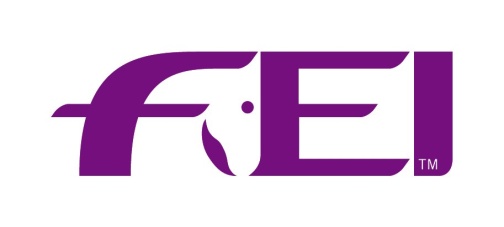 VAULTINGConfidentialExamining Judge should send the assessment form to the FEI HQASSESSMENT  FORM  FOR  SIT-IN   2018/2019First Name and Name of Candidate 	NF Venue .  Country   Dates .  Category Competitions Number of Competitors IndividualsSquadsPas de DeuxAppearance, behaviour of candidate, knowledge of EnglishTechnical knowledge of horse / vaulting / judging principlesProposal of appropriate marks and remarksCorrect usage of technical languageFurther remarksMarks  (please click one)Very good		Good	   	Competent		Not yet competent	Name of  Examining Judge      Signature ........................